Об утверждении Порядка определения территории, части территории муниципального образования Александровский сельсовет Ирбейского района Красноярского края, предназначенной для реализации инициативных проектовВ соответствии со статьей 26.1 Федерального закона от 06.10.2003 № 131-ФЗ «Об общих принципах организации местного самоуправления», Уставом  муниципального образования Александровский сельсовет Ирбейского района Красноярского края, Александровский сельский Совет депутатов РЕШИЛ:Порядок определения территории, части территории муниципального образования Александровский сельсовет Ирбейского района Красноярского края, предназначенной для реализации инициативных проектов, согласно приложению. 2. Контроль за исполнением настоящего решения оставляю за собой.       3. Настоящее решение вступает в силу  в день, следующий за днем его         официального опубликования в периодическом печатном издании «Александровский Вестник». Глава  сельсовета, председатель      Совета депутатов                                                                              И.Н.БелоусоваПриложение к Решению Александровского сельского Совета депутатов от 00.05.2021г. № 00ПОРЯДОКопределения территории или части территории муниципального образования Александровский сельсовет Ирбейского района Красноярского края, предназначенной для реализации инициативных проектов1.Общие положенияНастоящий порядок устанавливает процедуру определения территории или части территории муниципального образования Александровский сельсовет Ирбейского района Красноярского края (далее - территория), на которой могут реализовываться инициативные проекты.Для целей настоящего Порядка инициативный проект - проект, внесенный в администрацию муниципального образования Александровский сельсовет Ирбейского района Красноярского края, посредством которого обеспечивается реализация мероприятий, имеющих приоритетное значение для жителей муниципального образования Александровский сельсовет Ирбейского района Красноярского края или его части но решению вопросов местного значения или иных вопросов, право решения которых предоставлено органам местного самоуправления муниципального образования Александровский сельсовет Ирбейского района Красноярского края (далее - инициативный проект);Территория, на которой могут реализовываться инициативные проекты, устанавливается постановлением администрации муниципального образования Александровский сельсовет Ирбейского района Красноярского края.С заявлением об определении территории, части территории, на которой может реализовываться инициативный проект, вправе обратиться инициаторы проекта;инициативная группа численностью не менее десяти граждан, достигших шестнадцатилетнего возраста и проживающих на территории муниципального образования Александровский сельсовет Ирбейского района Красноярского края;2} органы территориального общественного самоуправления;товарищества собственников жилья.Инициативные проекты могут реализовываться в границах муниципального образования Александровский сельсовет Ирбейского района Красноярского края в пределах следующих территорий проживания граждан:в границах территорий территориального общественного самоуправления;группы жилых домов;жилого микрорайона;сельского населенного пункта, не являющегося поселением;иных территорий проживания граждан.Порядок внесения и рассмотрения заявления об определении
территории, на которой может реализовываться инициативный проектДля установления территории, на которой будут реализовываться инициативные проекты, инициатор проекта обращается в администрацию муниципального образования Александровский сельсовет Ирбейского района Красноярского края с заявлением об определении территории, на которой планирует реализовывать инициативный проект с описанием ее границ.Заявление об определении территории, на которой планируется реализовывать инициативный проект подписывается инициаторами проекта.В случае, если инициатором проекта является инициативная группа, заявление подписывается всеми членами инициативной группы, с указанием фамилий, имен, отчеств, контактных телефонов.К заявлению инициатор проекта прилагает следующие документы:краткое описание инициативного проекта;копию протокола собрания инициативной группы о принятии решения о внесении в администрацию муниципального образования Александровский сельсовет Ирбейского района Красноярского края инициативного проекта и определении территории, на которой предлагается его реализация.Администрация муниципального образования Александровский сельсовет Ирбейского района Красноярского края в течение 15 календарный дней со дня поступления заявления принимает решение:об определении границ территории, на которой планируется реализовывать инициативный проект;об отказе в определении границ территории, на которой планируется реализовывать инициативный проект.Решение об отказе в определении границ территории, на которой предлагается реализовывать инициативный проект, принимается в следующих случаях:территория выходит за пределы территории муниципального образования Александровский сельсовет Ирбейского района Красноярского края;запрашиваемая территория закреплена в установленном порядке за иными пользователями или находится в собственности;в границах запрашиваемой территории реализуется иной инициативный проект;виды разрешенного использования земельного участка на запрашиваемой территории не соответствует целям инициативного проекта;реализация инициативного проекта на запрашиваемой территории противоречит нормам действующего законодательства.2.6.0 принятом решении инициатору проекта сообщается в письменном виде с обоснованием (в случае отказа) принятого решения.При установлении случаев, указанных в части 2.5. настоящего Порядка, Администрация муниципального образования Александровский сельсовет Ирбейского района Красноярского края вправе предложить инициаторам проекта иную территорию для реализации инициативного проекта.Отказ в определении запрашиваемой для реализации инициативного проекта территории, не является препятствием к повторному представлению документов для определения указанной территории, при условии устранения препятствий, послуживших основанием для принятия администрацией муниципального образования Александровский сельсовет Ирбейского района Красноярского края соответствующего решения.Заключительные положения3.1. Решение администрации муниципального образования Александровский сельсовет Ирбейского района Красноярского края об отказе в определении территории, на которой планируется реализовывать инициативный проект, может быть обжаловано в установленном законодательством порядке.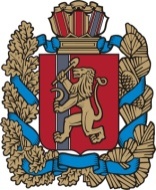 КРАСНОЯРСКИЙ КРАЙАЛЕКСАНДРОВСКИЙ СЕЛЬСОВЕТ ИРБЕЙСКОГО РАЙОНААЛЕКСАНДРОВСКИЙ СЕЛЬСКИЙ СОВЕТ ДЕПУТАТОВРЕШЕНИЕ (Проект) КРАСНОЯРСКИЙ КРАЙАЛЕКСАНДРОВСКИЙ СЕЛЬСОВЕТ ИРБЕЙСКОГО РАЙОНААЛЕКСАНДРОВСКИЙ СЕЛЬСКИЙ СОВЕТ ДЕПУТАТОВРЕШЕНИЕ (Проект) КРАСНОЯРСКИЙ КРАЙАЛЕКСАНДРОВСКИЙ СЕЛЬСОВЕТ ИРБЕЙСКОГО РАЙОНААЛЕКСАНДРОВСКИЙ СЕЛЬСКИЙ СОВЕТ ДЕПУТАТОВРЕШЕНИЕ (Проект) КРАСНОЯРСКИЙ КРАЙАЛЕКСАНДРОВСКИЙ СЕЛЬСОВЕТ ИРБЕЙСКОГО РАЙОНААЛЕКСАНДРОВСКИЙ СЕЛЬСКИЙ СОВЕТ ДЕПУТАТОВРЕШЕНИЕ (Проект) КРАСНОЯРСКИЙ КРАЙАЛЕКСАНДРОВСКИЙ СЕЛЬСОВЕТ ИРБЕЙСКОГО РАЙОНААЛЕКСАНДРОВСКИЙ СЕЛЬСКИЙ СОВЕТ ДЕПУТАТОВРЕШЕНИЕ (Проект) КРАСНОЯРСКИЙ КРАЙАЛЕКСАНДРОВСКИЙ СЕЛЬСОВЕТ ИРБЕЙСКОГО РАЙОНААЛЕКСАНДРОВСКИЙ СЕЛЬСКИЙ СОВЕТ ДЕПУТАТОВРЕШЕНИЕ (Проект)            00.05.2021 г.                00.05.2021 г.          с. Александровка№ 00  № 00  